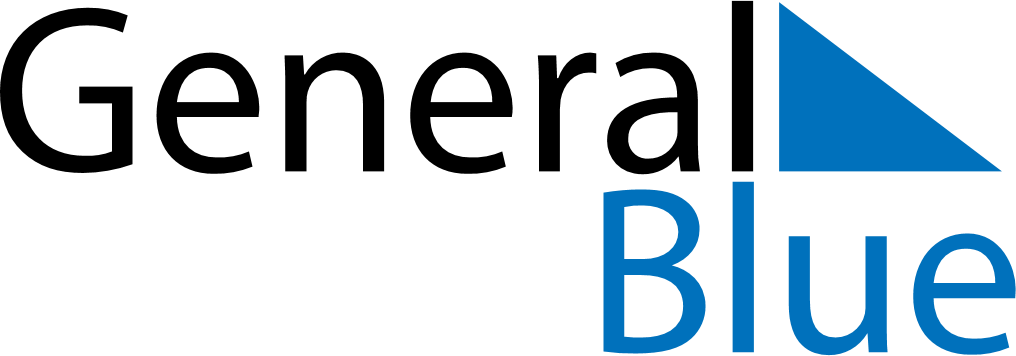 May 2025May 2025May 2025NicaraguaNicaraguaSUNMONTUEWEDTHUFRISAT123Labour Day45678910111213141516171819202122232425262728293031Mother’s Day